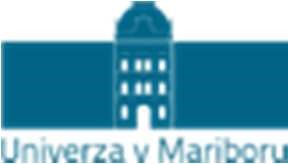 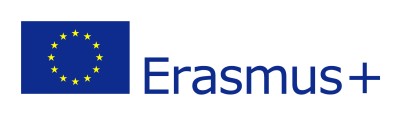 CONFIRMATION 1ERASMUS+ Study Academic year 20   /20   Beginning of student’s ERASMUS activities abroadIt is hereby certified that student from University of Maribor (First name and Surname):  _____________________________________________________________________________________, started her/his ERASMUS activities at our institution on: (day, month, year)   ________  ________  ______________.  Name of host institution: _______________________________________________ ID code of host institution:  _________________________________________ Name of signatory: ____________________________________________________ Function of the signatory : _______________________________ Date:    _______  _______  ______________ Stamp and Signature: This certification should be completed by the host institution at beginning of the student’s ERASMUS activities at the host institution by responsible person, who can ensure the correct dates. This document is the base for justification of Erasmus scholarship. STUDENT IS OBLIGED TO SEND THE ORIGINAL DOCUMENT OF CONIRMATION 1 BY POST TO FOLLOWING ADDRESS:  Univerza v Mariboru  Služba za mednarodno sodelovanje in  programe mobilnosti  Slomškov trg 15 2000 Maribor Slovenija  NOT LATER THAN FIVE WORKING DAYS AFTER THE CONFIRMED DATES OF BEGINNING OF ERASMUS ACTIVITIES!  Student has to keep the copy of the Confimration 1 for her/his evidence!  